ANEXO 9MAPEO DE INICIATIVAS CLÚSTER EN EL SISTEMA DE SEGUIMIENTO, MEDICIÓN Y EVALUACIÓN (SSME)INICIATIVAS CLÚSTER, NIVEL DE DESARROLLO Y NÚMERO DE EMPRESAS REGISTRADAS EN EL SSME De acuerdo con los resultados de la III Ola del Sistema de Seguimiento, Medición y Evaluación (SSME) de las iniciativas clúster en Colombia, realizado por MinCIT y Red Clúster Colombia, se presenta a continuación de las iniciativas clúster mapeadas, su estado de madurez y el número de empresas que conforman la iniciativa.FUENTE: MinCIT – Red Clúster SSMENOTA 1: La información registrada en este anexo corresponde a la suministrada por las IC que hicieron parte de la III Ola del Sistema de Seguimiento, Medición y Evaluación de IC realizado por la Red Clúster Colombia durante el 2019-2020.REGISTRO EN EL SSMEPara realizar el registro y/o actualización en el Sistema de Seguimiento, Medición y Evaluación (SSME) de las iniciativas clúster en Colombia, realizado por MinCIT y Red Clúster Colombia, deberá seguir los siguientes pasos. Esta actualización no será tomada en cuenta en el proceso de evaluación de la presente convocatoria, sin embargo, será un insumo calificable para futuras convocatorias: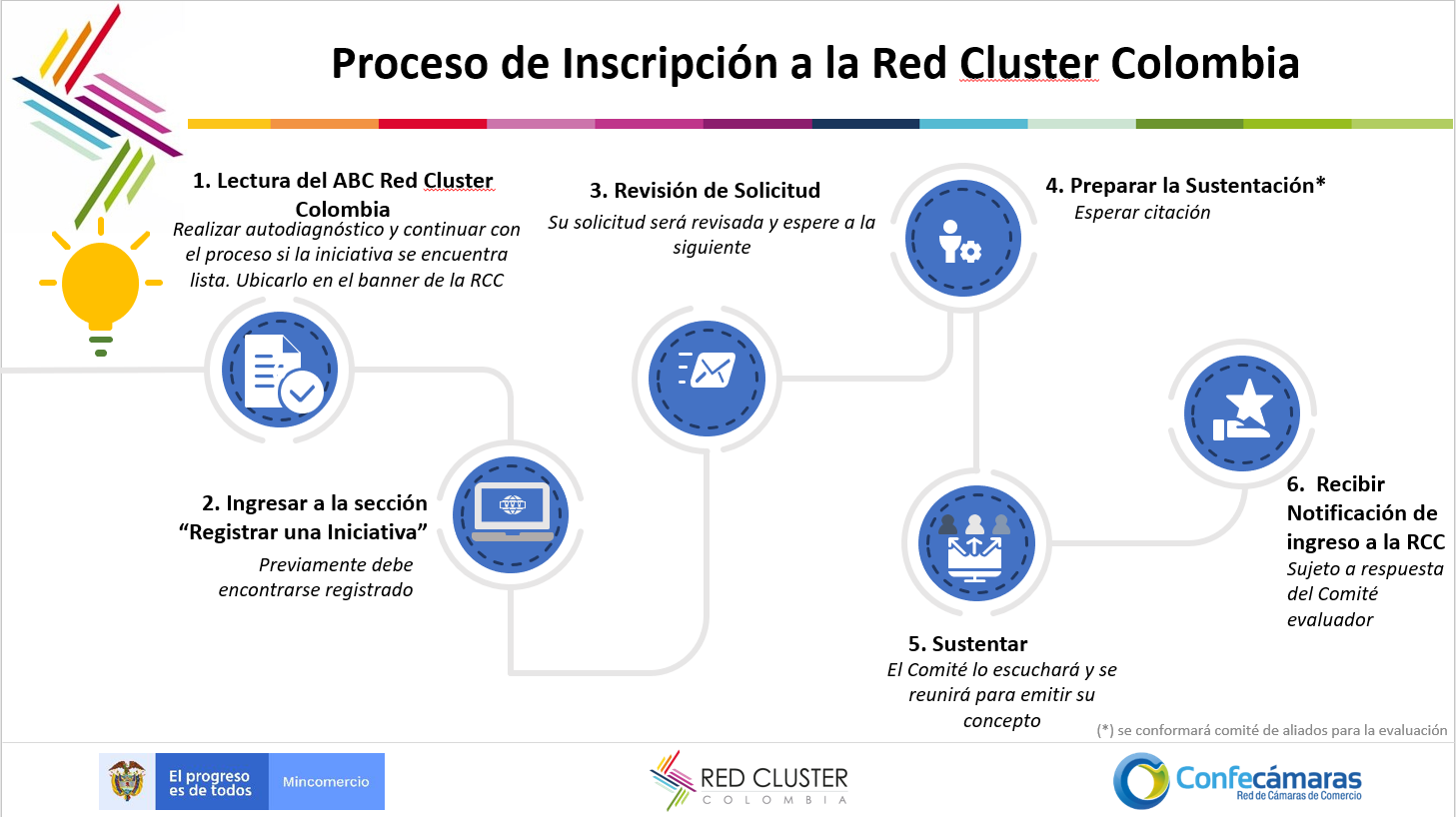 Imagen 1: Proceso de inscripción a la Red Clúster ColombiaNOTA: Para más información comunicarse con mmorales@confecamaras.org.coSSME III OLASSME III OLAIniciativa Clúster Departamento de InstalaciónNivel de desarrollo
(2019)Número de empresarios que conforman las IC (2019)1CAESCOL - Clúster Aeroespacial ColombianoAntioquiaNivel 2No registra2Clúster Cacao de AntioquiaAntioquiaNo registraNo registra3Clúster Café de AntioquiaAntioquiaNo registraNo registra4Clúster CítricosAntioquiaNo registraNo registra5Clúster Derivados LácteosAntioquiaNivel 2356Clúster Medellín Health CityAntioquiaNivel 3477Clúster hábitat sostenible; Medellín y AntioquiaAntioquiaNo registraNo registra8Clúster Negocios DigitalesAntioquiaNivel 31609Clúster moda y fabricación avanzadaAntioquiaNivel 38010Clúster energía sostenible Medellín - AntioquiaAntioquiaNivel 317111Clúster turismo de negociosAntioquiaNo registraNo registra12Clúster de cacao AraucaAraucaNivel 2413Clúster de carne de AraucaAraucaNivel 21014Clúster de PlátanoAraucaNo registraNo registra15Clúster De Economías Colaborativas y Coworking SpacesAtlánticoNivel 1No registra16Clúster Turismo de Naturaleza AtlánticoNivel 25517I-ClústerAtlánticoNivel 1No registra18Cila Clúster del MuebleAtlánticoNivel 32519Clúster de Espacios habitables AtlánticoNivel 31020Clúster de alimentos y bebidas AtlánticoNo registraNo registra21Clúster de economías Colaborativas AtlánticoNo registraNo registra22Clúster de Turismo de Eventos y negocios (TEN)AtlánticoNo registraNo registra23Clúster de MetalmecánicaAtlánticoNo registraNo registra24CaribeTicAtlánticoNo registraNo registra25Clúster de energía RenovableAtlánticoNo registraNo registra26Clúster de Off shoreAtlánticoNo registraNo registra27Clúster FarmacéuticoAtlánticoNo registraNo registra28Clúster lácteo del AtlánticoAtlánticoNo registraNo registra29Clúster de salud - Caribbean Health GroupAtlánticoNo registraNo registra30Clúster Economía Naranja e Industrias CreativasAtlánticoNo registraNo registra31Ruta competitiva logística del AtlánticoAtlánticoNo registraNo registra32Clúster de construcción Bogotá D.C.No registraNo registra33Clúster de Turismo leisure AtlánticoNo registraNo registra34Clúster FarmacéuticoBogotá D.C.Nivel 34035SINERTICBogotá D.C.Nivel 31636Iniciativa clúster de software y TIBogotá D.C.Nivel 385037Iniciativa clúster de cosméticosBogotá D.C.Nivel 233938Iniciativa clúster de cuero, calzado y marroquineríaBogotá D.C.Nivel 313939Iniciativa clúster de músicaBogotá D.C.Nivel 35240Iniciativa clúster de energía eléctricaBogotá D.C.Nivel 34341Iniciativa clúster de joyería y bisuteríaBogotá D.C.Nivel 26442Iniciativa clúster de lácteosBogotá D.C.Nivel 24743Iniciativa clúster de turismo de negocios y eventosBogotá D.C.Nivel 313444Iniciativa clúster industrias creativas y contenidosBogotá D.C.Nivel 27845Iniciativa clúster de prendas de vestirBogotá D.C.Nivel 316246Iniciativa clúster de saludBogotá D.C.Nivel 32047Iniciativa clúster de comunicación gráficaBogotá D.C.Nivel 326848Iniciativa clúster de gastronomíaBogotá D.C.Nivel 33749Clúster para Empresas Gamers RegionalesBogotá D.C.No registraNo registra50Iniciativa Clúster de Logística y TransporteBogotá D.C.Nivel 311551Iniciativa de clúster de servicios financieros de BogotáBogotá D.C.Nivel 3No registra52SumaSach'aBogotá D.C.Nivel 21253Clúster Marítimo de Cartagena y Bolívar BolívarNivel 31654Clúster Petroquímico-Plástico de Cartagena y BolívarBolívarNivel 33455Clúster del DeporteBogotá D.C.No registraNo registra56Clúster de derivados lácteos de BoyacáBoyacáNivel 34457Mantenimiento competitivoBolívarNivel 34558Integración del Sector Metalmecánico, Autopartista y Carrocero de BoyacáBoyacáNivel 31159Clúster de Experiencias CulturalesBolívarNo registra No registra60SUMERTICBoyacáNo registra No registra61Clúster Metalmecánico de Manizales y CaldasCaldasNivel 33862confección y Moda del Municipio de Riosucio CaldasNo registraNo registra63Clúster Turismo SugamuxiBoyacáNo registraNo registra64Clúster de Turismo Slow BoyacáNo registraNo registra65Clúster de PiñaCasanareNo registraNo registra66Clúster Ganadería SostenibleCasanareNo registraNo registra67NetworkIT - Clúster TIC del triángulo del café CaldasNivel 31068Clúster de Café de Alta Calidad del CaucaCaucaNo registraNo registra69Clúster de QuinuaCaucaNo registraNo registra70Clúster Hortofrutícola (piña orgánica)CaucaNo registraNo registra71CONFIQUECaucaNo registraNo registra72Clúster de Industrias Creativas y de ContenidosCaldasNo registraNo registra73Clúster de Turismo de ManizalesCaldasNo registraNo registra74Clúster de Turismo alternativo y de bienestar CaldasNo registra No registra75Lácteos competitivosCesarNivel 23076Clúster de Proveedores de servicios de marketing CaldasNo registra No registra77Clúster cárnico del CaribeCórdobaNivel 34978Clúster Cafés Especiales  CundinamarcaNo registraNo registra79Ruta de Competitividad Clúster de CaféHuilaNo registraNo registra80Mesa TICCaldasNo registra No registra81Ruta piscícolaHuilaNivel 2No registra82Iniciativa Clúster de Soporte Competitivo CasanareNo registraNo registra83Turismo de naturalezaCasanareNo registraNo registra84BanafuturoMagdalenaNo registraNo registra85Café: Taza De Calidad (Taca)MagdalenaNivel 21386Clúster de PalmaMagdalenaNo registraNo registra87TuriscaucaCaucaNivel 22588Corporación clúster CreaTICCaucaNo registraNo registra89Iniciativa folclorCesarNo registraNo registra90Iniciativa clúster frutícola del MetaMetaNo registraNo registra91Clúster de TurismoChocóNo registraNo registra92Clúster de Turismo cultural CórdobaNo registraNo registra93Ruta competitiva snacks (lácteos y pan de arroz)MetaNo registraNo registra94Clúster de PiñaMetaNo registraNo registra95Ruta de turismoHuilaNivel 2No registra96Clúster de Turismo Vacacional de la Guajira La GuajiraNivel 2No registra97Clúster lácteos del MetaMetaNo registraNo registra98Clúster Agroindustrial Agroalimentario del MetaMetaNo registraNo registra99Clúster Folclor y Cultura La GuajiraNo registraNo registra100Clúster HortofrutícolaNariñoNo registraNo registra101Clúster Limón TahitíNariñoNo registra3102Iniciativa Macondo naturalMagdalenaNivel 214103Iniciativa CaféPlusNariñoNivel 26104Iniciativa LáctisNariñoNo registraNo registra105Alianza con Sabor y Aroma a CacaoNorte de SantanderNo registra47106Arcillas competitivasNorte de SantanderNivel 320107Clúster Sistema Moda (El Norte de la Moda)Norte de SantanderNivel 275108Cuna del café en Colombia Norte de SantanderNo registra32109Orinoco clúster TICMetaNivel 214110Macroclúster Turístico Oriente - MTOMetaNivel 314111Clúster Industrias CulturalesMetaNo registraNo registra112Clúster Oil & Gas de la OrinoquiaMetaNo registraNo registra113Clúster del Muebles del QuindíoQuindíoNo registraNo registra114Clúster TurismoMetaNo registraNo registra115Iniciativa ÁrtemisQuindíoNo registraNo registra116Iniciativa Clúster Construcción. Quindío Construye Verde. Una Iniciativa Sostenible y SustentableQuindíoNivel 217117Iniciativa Kaldia: Clúster de Cafés Especiales del Quindío.QuindíoNivel 210118Clúster Turismo de NaturalezaMetaNo registraNo registra119Cafés especiales de RisaraldaRisaraldaNivel 334120Clúster Aeronáutico del Eje Cafetero - CLARERisaraldaNivel 211121Federación clúster textil confección EjeCafeteroRisaraldaNo registraNo registra122Clúster de TurismoNariñoNo registraNo registra123Iniciativa AdauRisaraldaNo registraNo registra124Clúster TICNariñoNo registraNo registra125Mi destino saludNorte de SantanderNivel 1No registra126NORTICNorte de SantanderNivel 223127Clúster Turismo de NaturalezaPutumayoNivel 351128Clúster Sanuq (antes Uxartetic-Clúster TIC del Quindío)QuindíoNivel 224129Clúster de CaféSantanderNivel 333130Clúster de construcción de SantanderSantanderNivel 341131Clúster de Turismo de Salud y Bienestar del Quindío - Destino VitalQuindíoNivel 311132Iniciativa TumbagaQuindíoNo registraNo registra133Iniciativa Novitas (para el sector BPO/ITO/KPO en Risaralda)RisaraldaNivel 327134Risaralda Comfort HealthRisaraldaNivel 332135Clúster de CacaoSantanderNo registra No registra136Federación Clúster Turístico del Eje CafeteroRisaraldaNivel 211137Ruta competitiva IRECRisaraldaNo registraNo registra138Clúster Corporación Clúster Turístico Seaflower STCCSan Andrés, Providencia y Santa CatalinaNo registraNo registra139Kryiol Music ClústerSan Andrés, Providencia y Santa CatalinaNo registraNo registra140Clúster TI CorporativoSantanderNo registraNo registra141Clúster de Turismo de SantanderSantanderNivel 227142Estrategia Clúster de la Cámara de Comercio de Ibagué: ConstrucciónTolimaNo registraNo registra143Iniciativa Cafénix - cafés de calidad suprema del TolimaTolimaNivel 270144Clúster de Bienes y Servicios a la Industria PetroleraSantanderNo registraNo registra145Iniciativa textil - Confección del TolimaTolimaNo registraNo registra146Clúster de SaludSantanderNo registraNo registra147Clúster de BellezaValle del Cauca Nivel 280148Clúster de Logística y TransporteSantanderNo registraNo registra149Clúster Hábitat UrbanoValle del Cauca No registraNo registra150MacrosnacksValle del Cauca Nivel 341151Proteína BlancaValle del Cauca Nivel 236152Sistema modaValle del Cauca Nivel 231153Empresarios del CaribeSucreNivel 2No registra154Clúster de Turismo Golfo de MorrosquilloSucreNo registraNo registra155Clúster Tecnológico del Tolima- TolimaticTolimaNivel 383156Iniciativa Tabebuia - Turismo y Cultura del TolimaTolimaNivel 3173157Clúster SaludTolimaNo registraNo registra158Clúster de LácteosCaquetáNo registraNo registra159Clúster de Economía DigitalValle del CaucaNo registraNo registra160Iniciativa Clúster de ExperienciasValle del CaucaNo registra177161Energía Inteligente (antes bioenergía y energía eléctrica del sur occidente colombiano)Valle del CaucaNivel 3No registra162Excelencia clínicaValle del CaucaNo registraNo registra163PacifiTIC- Plataforma para la aceleración de la competitividad, la innovación, la formación y la investigación del Sector TIC de la región pacífico de ColombiaValle del CaucaNo registraNo registra